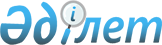 О внесении изменений в постановление акимата Акмолинской области от 21 февраля 2008 года № А-2/54 "Об установлении водоохранных зон и полос озер Катарколь, Щучье, Малое Чебачье, Большое Чебачье, Боровое, Жукей, реки Нура и режима их хозяйственного использования"
					
			Утративший силу
			
			
		
					Постановление акимата Акмолинской области от 3 сентября 2012 года № А-10/424. Зарегистрировано Департаментом юстиции Акмолинской области 8 октября 2012 года № 3454. Утратило силу постановлением акимата Акмолинской области от 3 мая 2022 года № А-5/222
      Сноска. Утратило силу постановлением акимата Акмолинской области от 03.05.2022 № А-5/222 (вводится в действие по истечении десяти календарных дней после дня его первого официального опубликования).
      В соответствии с Водным Кодексом Республики Казахстан от 9 июля 2003 года, акимат Акмолинской области ПОСТАНОВЛЯЕТ:
      1. Внести в постановление акимата Акмолинской области "Об установлении водоохранных зон и полос озер Катарколь, Щучье, Малое Чебачье, Большое Чебачье, Боровое, Жукей, реки Нура и режима их хозяйственного использования" от 21 февраля 2008 года № А-2/54 (зарегистрировано в Реестре государственной регистрации нормативных правовых актов № 3241, опубликовано 4 марта 2008 года в газетах "Акмолинская правда" и "Арка ажары") следующие изменения:
      пункт 2 изложить в новой редакции:
      "2.Установить режим хозяйственного использования водоохранных зон и водоохранных полос озер Катарколь, Щучье, Малое Чебачье, Большое Чебачье, Боровое, Жукей, реки Нура в соответствии с нормами Водного кодекса Республики Казахстан.";
      приложение 2 исключить.
      2. Контроль за исполнением данного постановления возложить на первого заместителя акима области Айтмухаметова К.К.
      3. Настоящее постановление акимата области вступает в силу со дня государственной регистрации в Департаменте юстиции Акмолинской области и вводится в действие со дня официального опубликования.
      "СОГЛАСОВАНО"
					© 2012. РГП на ПХВ «Институт законодательства и правовой информации Республики Казахстан» Министерства юстиции Республики Казахстан
				
      Аким Акмолинской области

К.Кожамжаров

      Председатель комитета по водным ресурсамМинистерства сельского хозяйстваРеспублики Казахстан

И.Абишев
